ПРОЄКТ ДОГОВОРУ ПРО ЗАКУПІВЛЮДоговір №м. Тернопіль 					«___» ___________ 20__ року КОМУНАЛЬНЕ НЕКОМЕРЦІЙНЕ ПІДПРИЄМСТВО "ТЕРНОПІЛЬСЬКИЙ ОБЛАСНИЙ  КЛІНІЧНИЙ ПЕРИНАТАЛЬНИЙ ЦЕНТР «МАТИ І ДИТИНА " ТЕРНОПІЛЬСЬКОЇ ОБЛАСНОЇ РАДИ, в особі генерального директора  Овчарука В.В., що діє на підставі Статуту (далі - Покупець), з однієї сторони, і _________________________________, в особі _________________________________, що діє на підставі _______________________ (далі - Постачальник), з іншої сторони, разом - Сторони, уклали цей договір про таке (далі - Договір):І. Предмет договору.1.1. За договором поставки одна сторона - Постачальник зобов'язується передати (поставити) у встановлені строки другій стороні - Покупцеві Товар, а покупець зобов'язується прийняти вказаний Товар та оплатити вартість останнього за ціною, яка зазначена у Специфікації, що є невід’ємною частиною договору про закупівлю (Додаток № 1). 1.2. Найменування Товару :  ДК 021:2015 3360000-6 Фармацевтична продукція ( Metamizole sodium N02BB02, Vancomycin J01XA01, Glucose V06DC01, Glucose B05CX01, Glucose B05CX01, Theophylline R03DA04, Paracetamol N02BE01, Potassium chloride B05XA01, Calcium gluconate A12AA03, Dexketoprofen M01AE17, Electrolytes in combination with other drugs B05XA31, Levofloxacin J01MA02, Linezolid J01XX08, Magnesium sulfate B05XA05, Metronidazole J01XD01, Enoxaparin B01AB05, Enoxaparin B01AB05, Enoxaparin B01AB05, Sodium bicarbonate B05XA02, Sodium bicarbonate B05XA02, Sodium chloride B05XA03, Sodium chloride B05XA03, Sodium chloride B05XA03, Procaine N01BA02, Sodium bicarbonate B05XA02, Omeprazole A02BC01, Ofloxacin J01MA01, Pentoxifylline C04AD03, Electrolytes B05BB01, Electrolytes B05BB01, Electrolytes B05BB01, Electrolytes B05BB01, Tranexamic acid B02AA02, Comb drug V07AB, Fluconazole J02AC01, Cefepime J01DE01, Ceftazidime J01DD02, Ceftriaxone J01DD04, Ciprofloxacin J01MA02, Ondansetron A04AA01, Ropivacaine N01BB09 ), згідно Специфікації.1.3. Право власності на Товар та усі ризики пов’язані із цим переходять від Постачальника до Покупця в момент фактичного отримання Товару Покупцем відповідно до належним чином завірених документів.II. Якість товару.2.1. Постачальник гарантує якість Товару, що повинен відповідати рівню, нормам і стандартам, законодавчо встановленим на території України.2.2. Товар повинен бути запакований в оригінальну упаковку виробника з нанесенням відповідного маркування, а також належним чином зареєстрований в Україні. 2.3. Строк придатності Товару на момент факту приймання Товару на склад Покупця повинен становити не менше як 70% від загального терміну придатності або 12 місяців від загального строку придатності, визначеного виробником.2.4. Якщо протягом строку придатності Товар виявиться дефектним або таким, що не відповідає умовам цього Договору, чи неналежної якості, Постачальник зобов’язаний замінити дефектний Товар протягом 3 робочих днів Всі витрати, пов’язані із заміною дефектного Товару, чи Товару неналежної якості, несе Постачальник.2.5. Пакування та маркування Товару повинно бути у відповідності до діючих стандартів та таким, що забезпечує можливість завантаження, розвантаження та приймання Товару, без пошкодження якості.2.6. У разі поставки Товару, первинна упаковка якого пошкоджена, а також зовнішній вигляд Тари містить забруднення, чи Товар поставлений у недостатній кількості одиниць в упаковці, а також у разі невідповідності опису інструкції для медичного застосування, що дає підстави Покупцеві вважати, що це товар неналежної якості, на момент поставки Товару Покупцеві, Постачальник зобов’язується замінити такий Товар упродовж 3 робочих днів.2.7. На підтвердження якості товару, станом на момент підписання даного Договору Постачальник повинен надати Покупцеві підтверджуючі документи якості запропонованого товару, шляхом надання на кожен товар завірених виробником реєстраційних посвідчень (у разі якщо товар не виробляється на території України, надаються завірені реєстраційні посвідчення представником товаровиробника в Україні/дилером/дистриб’ютором з підтвердженням такого представництва) із зазначенням дати, проте не раніше дати оприлюднення даного запиту цінових пропозицій. Ненадання перелічених документів вважатиметься відмовою від підписання/укладення цього договору.ІІІ. Ціна договору.3.1 Ціна договору становить: __________________________ у т.ч. ПДВ. Ціни на Товар встановлюються в національній валюті України.3.2. Ціна за одиницю продукції вказується у Специфікації (Додаток № 1), що є невід’ємною частиною цього Договору.ІV. Порядок здійснення оплати4.1. Покупець зобов’язаний оплатити Товар Постачальнику протягом 30 /тридцяти/ календарних днів з дати фактичного отримання Товару (дати підписання видаткової накладної).  4.2. Оплата вартості проданого Товару здійснюється в безготівковому порядку шляхом перерахування грошових коштів на рахунок Постачальника. 4.3. Покупець бере на себе зобов’язання щодо виконання умов Договору тільки в разі затвердження належним чином кошторисних призначень та в рамках фактичних надходжень коштів. Ціна Договору може бути зменшена за взаємною згодою Сторін.4.4. Оплата проводиться після пред’явлення Постачальником рахунку на оплату Товару, видаткової накладної на Товар та акту приймання-передачі Товару, але не пізніше ніж через 30 календарних днів з дня отримання Товару Покупцем.Виконання платіжних зобов’язань за даним Договором проводиться за наявності відповідних фінансових ресурсів. У разі затримки фінансування оплата буде здійснюватися протягом 7 (семи) банківських днів після надходження коштів на рахунок Покупця з врахуванням положень п. 7.3 даного Договору. V. Поставка товару5.1 Строк (термін) поставки Товару не пізніше 10 календарних днів з моменту отримання замовлення Товару. Відповідний строк може бути змінений за погодженням сторін.Поставка Товару здійснюється партіями згідно кількості, зазначеної Покупцем у замовленні, але в будь-якому разі до 31.12.2024 р. або до повного виконання сторонами договірних зобов’язань.5.2 Місце поставки Товару – 46001, м.Тернопіль , Вул.Замкова , 10 .5.3. У разі виникнення в Покупця нагальної потреби, останній має право зазначити у замовленні коротший Строк (термін) поставки Товару, ніж передбачений п 5.1. Договору, але не раніше 24 годин з моменту замовлення. VІ. Права та обов'язки сторін6.1. Покупець зобов'язаний:6.1.1. Своєчасно та в повному обсязі сплачувати за поставлений Товар.6.1.2. Приймати поставлений Товар по кількості, відповідно до належно оформлених товарно-супровідних документів, по якості - відповідно до документів, що засвідчують якість Товару.6.2. Покупець має право:6.2.1. Достроково в односторонньому порядку розірвати цей Договір у разі невиконання чи неналежного виконання зобов'язань Постачальником або через грубе порушення умов договору, повідомивши про це Постачальника у строк 10 календарних днів до розірвання;Грубим порушенням умов договору вважається:- порушення терміну поставки Товару, що передбачено п.5.1. даного Договору, або у разі потреби Покупця - у строк, зазначений в замовленні.- не заміна або невчасна заміна, відповідно до п. 2.5 даного договору, дефектного Товару у разі:- порушення умов поставки та збереження товарного вигляду Товару. - поставка Товару з порушення терміну придатності, що передбачено п.2.4. даного Договору.- здійснення поставки Товару не в повному обсязі, асортименті, кількості чи якості, що не відповідає специфікації, що є невід’ємною частиною даного договору.6.2.2. Контролювати поставку Товару у строки, встановлені цим Договором;6.2.3. Зменшувати обсяг закупівлі товарів та загальну вартість цього Договору залежно від реального фінансування видатків. У такому разі Сторони вносять відповідні зміни до цього Договору.6.2.4. Повернути товаросупровідні документи (накладні, рахунок-фактуру тощо) Постачальника без здійснення оплати в разі неналежного оформлення документів (відсутність печатки, підписів тощо).6.3.Постачальник зобов'язаний:6.3.1. Забезпечити поставку Товару у строки, встановлені цим Договором;    6.3.2. Забезпечити поставку Товару, якість, кількість, пакування яких відповідає умовам, установленим розділом II цього Договору.    6.3.3. Доставляти Товар спеціальним транспортом, що відповідає встановленим санітарним нормам для перевезення відповідного Товару, упакованим та промаркованим згідно умов цього Договору;6.3.4. Оформляти необхідні товаросупровідні документи відповідно вимог;    6.3.5. При поставці Товару надати Покупцю інструкції та/або інформативні документи по застосуванню Товару, документи, які підтверджують якість поставленого Товару, на українській мові. 6.4. Постачальник має право:6.4.1.Своєчасно та в повному обсязі отримувати плату за поставлений Товар;6.4.2.На дострокову поставку Товару за письмовим погодженням Покупця;VІІ. Відповідальність сторін7.1. У випадку порушення Постачальником своїх зобов’язань за даним договором він несе відповідальність у вигляді штрафних санкцій, передбачених ч. 2 статті 231 Господарського кодексу України.У разі затримки поставки Товару або поставки не в повному обсязі, заявленому Покупцем, Постачальник сплачує пеню у розмірі подвійної облікової ставки НБУ від суми за не поставлений Товар за кожний день затримки.7.2.За порушення умов зобов’язання щодо якості та/або комплектності Товару, або у разі невідповідності терміну придатності Товару з Постачальника стягується штраф у розмірі 0,1 % вартості неякісного (некомплектного) Товару, або Товару з невідповідним терміном придатності. Сплата штрафних санкцій, штрафу не звільняє Постачальника від обов’язку поставити Товар відповідно до п. 2.5 Договору.7.3. У випадку відсутності або припинення фінансування Покупця та фінансування програми, Покупець не несе ніякої майнової та фінансової відповідальності перед Постачальником.7.4. Закінчення строку дії Договору не звільняє Сторони від відповідальності за цим Договором.7.5. Цей Договір вважається розірваним в односторонньому порядку з наступного календарного дня після направлення Покупцем письмового повідомлення Постачальнику рекомендованим листом з повідомленням про вручення або на електронну пошту, що вказана в реквізитах цього Договору, про розірвання Договору, а сума попередньої оплати за недопоставлену продукцію, перерахована Покупцем Постачальнику, підлягає поверненню на рахунок Покупця протягом 10 (десяти) календарних днів від дати направлення Покупцем письмового повідомлення Постачальнику про розірвання Договору.VІІІ. Форс-мажорні обставини 8.1. Сторони звільняються від відповідальності за невиконання або неналежне виконання зобов’язань за цим договором у разі виникнення форс-мажорних обставин (обставин непереборної сили), які не існували під час його укладання та виникли поза волею сторін, в тому числі стихійні лиха та виняткові погодні умови, аварії, катастрофи, епідемії, епізоотії, військові дії, збройні конфлікти, блокади, загальна військова мобілізація, акти тероризму, диверсії, масові заворушення, страйки, аварії, протиправні дії третіх осіб, пожежі, захоплення  підприємств тощо). 8.2. Сторона, що не може виконувати зобов’язання за цим договором унаслідок дії обставин непереборної сили, повинна не пізніше ніж протягом 3 днів з моменту їх виникнення повідомити про це іншу сторону у письмовій формі.8.3. Доказом виникнення обставин непереборної сили та строку їх дії є сертифікат про форс-мажорні обставини, виданий регіональною торгово-промисловою палатою або Торгово-промисловою палатою України, або документ, виданий іншим уповноваженим на це органом. 8.4. У разі коли строк дії обставин непереборної сили продовжується більше ніж 30 днів, кожна із Сторін в установленому порядку має право розірвати цей договір. ІX. Вирішення спорів9.1. Покупець та Постачальник докладають усіх зусиль для розв’язання шляхом переговорів будь-яких незгод або розбіжностей, що виникають між ними згідно або у зв’язку з виконанням Договору.9.2. У випадку виникнення спорів між Постачальником і Покупцем, що стосуються виконання зобов’язань цього Договору, сторони приймають заходи до їх врегулювання шляхом переговорів. В іншому випадку спори підлягають розгляду в господарському суді, згідно з чинним законодавством України.X. Строк дії договору.10.1. Договір про закупівлю набирає чинності з моменту підписання та діє до 31 грудня 2024 року або до повного виконання сторонами їх договірних зобов’язань.10.2. Дія договору про закупівлю може бути припинена за згодою сторін.XІ. Інші умови11.1.	Істотні умови Договору, укладеного відповідно до пунктів 10 і 13 (крім підпункту 13 пункту 13) Особливостей здійснення публічних закупівель товарів, робіт і послуг для замовників, передбачених Законом України “Про публічні закупівлі”, на період дії правового режиму воєнного стану в Україні та протягом 90 днів з дня його припинення або скасування (затв. постановою Кабінету Міністрів України від 12 жовтня 2022 р. № 1178, надалі по тексту – Особливості), не можуть змінюватися після його підписання до виконання зобов’язань сторонами в повному обсязі, крім випадків:1) зменшення обсягів закупівлі, зокрема з урахуванням фактичного обсягу видатків Покупця;2) погодження зміни ціни за одиницю товару в Договорі у разі коливання ціни такого товару на ринку, що відбулося з моменту укладення Договору або останнього внесення змін до Договору в частині зміни ціни за одиницю товару. Зміна ціни за одиницю товару здійснюється пропорційно коливанню ціни такого товару на ринку (відсоток збільшення ціни за одиницю товару не може перевищувати відсоток коливання (збільшення) ціни такого товару на ринку) за умови документального підтвердження такого коливання та не повинна призвести до збільшення суми, визначеної в договорі про закупівлю на момент його укладення;3) покращення якості предмета закупівлі за умови, що таке покращення не призведе до збільшення суми, визначеної в Договорі;4) продовження строку дії Договору та/або строку виконання зобов’язань щодо передачі товару, виконання робіт, надання послуг у разі виникнення документально підтверджених об’єктивних обставин, що спричинили таке продовження, у тому числі обставин непереборної сили, затримки фінансування витрат Покупця, за умови, що такі зміни не призведуть до збільшення суми, визначеної в Договорі;5) погодження зміни ціни в Договорі в бік зменшення (без зміни кількості (обсягу) та якості товарів, робіт і послуг);6) зміни ціни в Договорі у зв’язку з зміною ставок податків і зборів та/або зміною умов щодо надання пільг з оподаткування - пропорційно до зміни таких ставок та/або пільг з оподаткування, а також у зв’язку із зміною системи оподаткування пропорційно до зміни податкового навантаження внаслідок зміни системи оподаткування;7) зміни встановленого згідно із законодавством органами державної статистики індексу споживчих цін, зміни курсу іноземної валюти, зміни біржових котирувань або показників Platts, ARGUS, регульованих цін (тарифів), нормативів, середньозважених цін на електроенергію на ринку “на добу наперед”, що застосовуються в договорі про закупівлю, у разі встановлення в Договорі порядку зміни ціни;8) зміни умов у зв’язку із застосуванням положень частини шостої статті 41 Закону України «Про публічні закупівлі».9) зменшення обсягів закупівлі та/або ціни згідно з договорами про закупівлю робіт з будівництва об’єктів нерухомого майна відповідно до постанови Кабінету Міністрів України від 25 квітня 2023 р. № 382 “Про реалізацію експериментального проекту щодо відновлення населених пунктів, які постраждали внаслідок збройної агресії Російської Федерації” (Офіційний вісник України, 2023 р., № 46, ст. 2466), якщо розроблення проектної документації покладено на підрядника, після проведення експертизи та затвердження проектної документації в установленому законодавством порядку.У разі внесення змін до істотних умов договору про закупівлю у випадках, передбачених цим пунктом, Покупець обов’язково оприлюднює повідомлення про внесення змін до даного Договору відповідно до вимог Закону України «Про публічні закупівлі», з урахуванням цих Особливостей.11.2. Покупцем визначено, що у разі виникнення необхідності зміни платіжних реквізитів, що зазначені у цьому Договорі, така зміна не буде вважатись зміною істотних умов договору.11.3. Додаткові угоди та додатки до цього Договору є його невід’ємною частиною і мають юридичну силу у разі, якщо вони викладені у письмовій формі, підписані уповноваженими представниками та скріплені печатками (за наявності) Сторін.11.4. Цей Договір складений при повному розумінні Сторонами його умов та термінології українською мовою у двох автентичних примірниках, які мають однакову юридичну силу, - по одному для кожної із Сторін.XIІ. Забезпечення виконання зобов’язань12.1. Постачальник зобов'язується надати Покупцю не пізніше 3 робочих днів з дати підписання цього Договору забезпечення виконання Постачальником своїх зобов’язань у формі оригіналу безвідкличної, безумовної банківської гарантії у сумі 5 % від ціни цього Договору. 12.2.Строк дії забезпечення виконання зобов’язань: з моменту видачі гарантії і до повного виконання Постачальником своїх зобов'язань за договором.12.3. Оригінал банківської гарантії надсилається Покупцю в електронному вигляді та має бути оформлений з дотриманням вимог законодавства про електронний документообіг та електронний підпис, і містити кваліфікований електронний підпис (КЕП) уповноваженої особи Банку-гаранта згідно вимог Положення про застосування електронного підпису в банківській системі України, затвердженого Постановою Правління Національного банку України від 20.12.2023 №172, та відповідати вимогам Положення про порядок здійснення банками операцій за гарантіями в національній та іноземних валютах, затвердженого Постановою Правління Національного банку України 15.12.2004 № 639. Оригінал банківської гарантії направляється на електронну адресу Покупця, вказану в реквізитах цього Договору, з зазначенням інформації, необхідної для перевірки КЕП (зазначення електронних ресурсів, посилань на них, шляхів, способів перевірки КЕП, назви програмного комплексу, який застосовано банком-гарантом при оформленні КЕП тощо). Оригінал банківської гарантії має бути складений державною мовою або з обов’язковим перекладом на державну мову, завіреним нотаріально. 12.4. Документами, що підтверджують надання Постачальником забезпечення виконання своїх зобов’язань, які разом з банківською гарантією надсилаються Покупцю, є:- оригінал банківської гарантії, що видана Постачальникові установою банку, відповідно до Постанови правління НБУ від 15.12.2004 №639, зареєстрованого в Міністерстві юстиції України від 13.01.2005 року №41/10321 «Про затвердження Положення про порядок здійснення банками операцій за гарантіями в національній та іноземній валютах»;- копія банківської ліцензії видана банком;- копія довіреності, виданої банком на уповноважену від банку особу на підписання гарантії.12.5. Усі витрати, пов’язані з банківською гарантією, здійснюються за рахунок Постачальника.12.6. Покупець не повертає забезпечення виконання договору про закупівлю у разі неналежного виконання умов договору.12.7. У разі якщо забезпечення виконання договору про закупівлю не повертається Постачальникові, грошові кошти за вимогою Покупця підлягають перерахуванню на рахунок Покупця UA933052990000026000013304699 в АТ КБ «ПРИВАТБАНК».12.8. Щодо умов, які не передбачені даним Договором, забезпечення виконання зобов’язань регулюється Цивільним кодексом України та іншим чинним законодавством. XIІІ. Додатки до договору13.1. Невід'ємною частиною цього Договору є специфікація (Додаток 1).XIІІ. Місцезнаходження, банківські реквізити та підписи Сторін Додаток №1 До Договору №__________ від___________Специфікація до Договору № _______від ________________202____р. Загальна вартість ______________________  з ПДВ або без ПДВ (вказати суму) ПОСТАЧАЛЬНИК__________________________________________________________________________________________________________________________________________________________________________ПОКУПЕЦЬ№п/пНайменування Міжнародна непатентована назваКраїна походженняОдиниця виміруКількістьЦіна за од., грн.(без ПДВ)Ціна за од., грн.(з ПДВ)Сума, грн. (з ПДВ)ПОСТАЧАЛЬНИК__________________________________________________________________________________________________________________________________________________________________________ПОКУПЕЦЬ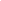 